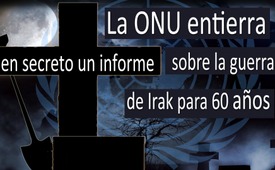 La ONU entierra en secreto un informe sobre la guerra de Irak para 60 años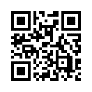 Hoy hace 20 años que comenzó la guerra de Irak. ¡Pero el informe final de la Comisión de Investigación fue enterrado para 60 años! Más información sobre la guerra de Irak en nuestros otros programas: Großbritannien - Angst vor Irakkrieg-Aufarbeitung?  www.kla.tv/485La ONU entierra en secreto un informe sobre la guerra de Irak para 60 años. 

El embajador de Siria ante la ONU, Bashar Dschaafari, pronunció un discurso en una conferencia del Instituto Schiller en Nueva York el 10 de septiembre de 2016, en el que reveló detalles hasta ahora poco conocidos, entre otors sobre lareevaluación de la segunda guerra de Irak. El informe final de la Comisión de Investigación de la ONU UNSCOM (2003-2008) no había encontrado el menor indicio de armas de destrucción masiva en Irak. El Consejo de Seguridad se había visto presionado para poner fin a esta desagradable situación, ya que este hecho no encajaba en la presentación pública. Así pues, sólo los 15 miembros del Consejo de Seguridad se reunieron durante unos minutos a medianoche para firmar el informe de la Comisión. Por lo tanto, no hubo ninguna declaración sobre la cuestión de las armas de destrucción masiva, la razón oficialmente declarada de la guerra en los medios de comunicación. Los archivos de la UNSCOM estaban encerrados en contenedores de hierro ignífugos, con una cerradura digital cuyo código sólo conocía el Secretario General de la ONU. Los contenedores sólo se abrirán al cabo de 60 años, es decir, en 2068. La verdad -y, por tanto, la posibilidad de reparación- quedó así enterrada durante mucho tiempo. Como resultado de la invasión de Irak, según Dschaafari, quedan millones de muertos, un país destruido y un Irak como torniquete del terrorismo yihadista internacional.de kas.Fuentes:www.youtube.com/watch?v=4MQjNSXx44E
www.schiller-institut.de/seiten/2016/dschaafari.htmlEsto también podría interesarle:#Iraq - www.kla.tv/Iraq

#Politica_de_la_UE - Política_de_la_UE - www.kla.tv/Politica_de_la_UEKla.TV – Las otras noticias ... libre – independiente – no censurada ...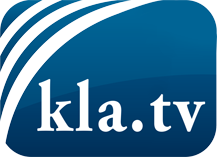 lo que los medios de comunicación no deberían omitir ...poco escuchado – del pueblo para el pueblo ...cada viernes emisiones a las 19:45 horas en www.kla.tv/es¡Vale la pena seguir adelante!Para obtener una suscripción gratuita con noticias mensuales
por correo electrónico, suscríbase a: www.kla.tv/abo-esAviso de seguridad:Lamentablemente, las voces discrepantes siguen siendo censuradas y reprimidas. Mientras no informemos según los intereses e ideologías de la prensa del sistema, debemos esperar siempre que se busquen pretextos para bloquear o perjudicar a Kla.TV.Por lo tanto, ¡conéctese hoy con independencia de Internet!
Haga clic aquí: www.kla.tv/vernetzung&lang=esLicencia:    Licencia Creative Commons con atribución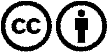 ¡Se desea la distribución y reprocesamiento con atribución! Sin embargo, el material no puede presentarse fuera de contexto.
Con las instituciones financiadas con dinero público está prohibido el uso sin consulta.Las infracciones pueden ser perseguidas.